APL20Manual de instruccionesDescripción del producto：                                       Voltaje：220-240V         Energía：1400W        Vacío：16KPa       capacidad：20Lindicaciones：                                                                 No utilice la aspiradora en un entorno líquido o de gas inflamable para evitar accidentes.Desconecte el cable de alimentación cuando apague la máquina y cuando no esté en uso. Asegúrese de utilizar el voltaje que indica la etiqueta de la aspiradora. No permita que objetos metálicos sean aspirados o dañará la máquina. Tampoco bolas de cabello o papel que puedan obstruir la manguera, el tubo o el sistema de absorción. En caso de que esto suceda, desenchufe y limpie la pieza. Para evitar una descarga eléctrica no aspire lodo, material de yeso, leña, cuchillas o pequeñas partículas, ya que se puede causar un bloqueo y el motor se quemará. En caso de que suceda, desenchufe y desbloquee la parte comprometida.No exponga la aspiradora ni sus componentes a altas temperaturas que puedan deformar o dañar los plásticos del equipo. No utilice la maquina con el enchufe roto. Realicé el mantenimiento de la maquina en una tienda oficial.Asegúrese de que no haya bloqueos en las entradas y salidas de aire para evitar que se queme el motor. Mantener fuera del alcance de los niños para prevenir accidentes.Si durante el proceso hay un ruido extraño o no hay succión, es necesario desconectar y quitar lo que impide el funcionamiento de la máquina o llevarla a examinar a los centros oficiales de mantenimiento. Antes de usar compruebe que el filtro y la bolsa de tela esten correctamente colocados.Evite doblar y arrastrar la manguera. No la utilice cuando este dañada.No utilice la máquina por más de 20 minutos seguidos para prolongar su vida útil.Utilice un paño seco y suave para limpiar la máquina. Solo personal autorizado y capacitado puede desarmar o revisar la aspiradora.Elementos:                             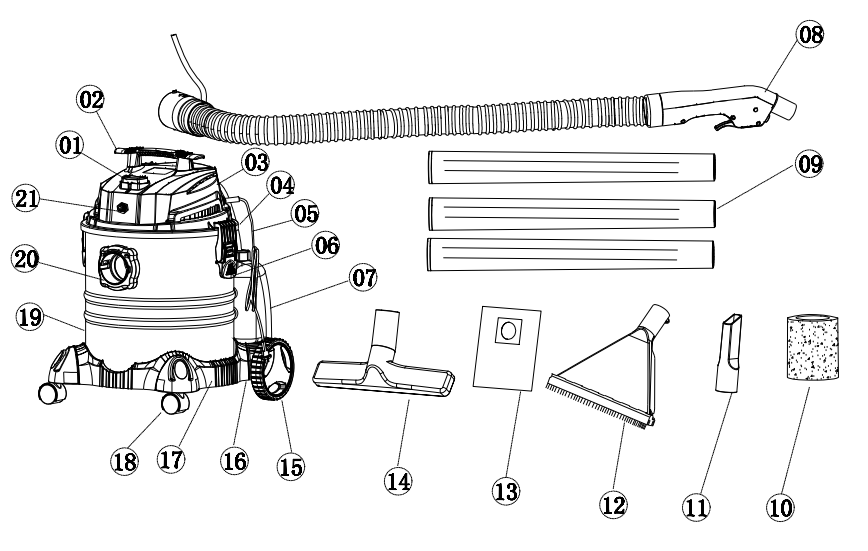 01-encendido       02-mango              03-cubierta superior       04-sección inferior    05-cable         06-gancho           07-recipiente de agua     08-manguera eléctrica       09-tubos de extensión    
10-filtro de esponja   11-boquilla de hendidura 12-cepillo triangular de alfombra  13-bolsa de polvo         14-cepillo húmedo y seco      15-ruedas          16-eje de ruedas      17-base           
     18-ruedas universales    19-barril   20-conexión de aire     21-embragueArmado de máquina:                         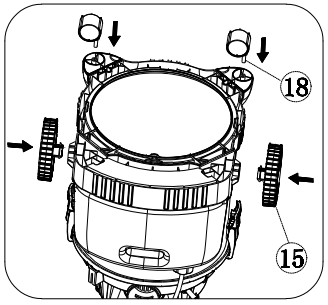 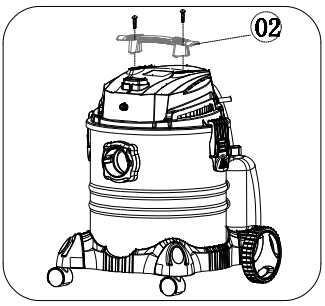            Ensamble de ruedas                                      Ensamble de mango                        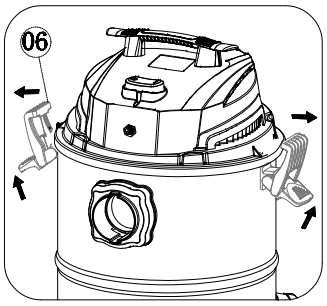 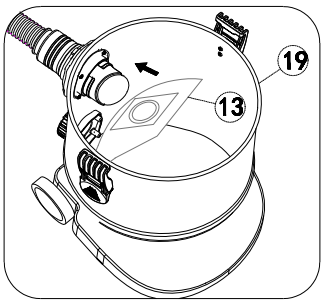      Uso de los clips del barril                                     Colocación de la bolsa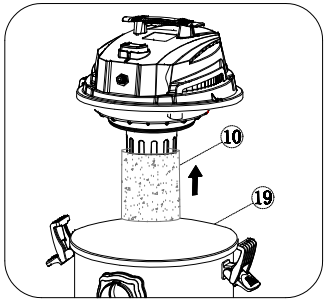 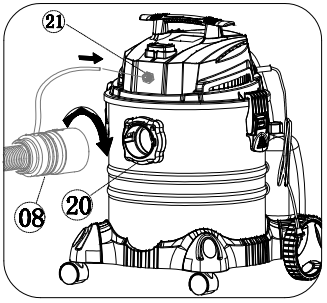      Colocación del filtro de esponja                           Armado de la manguera de succión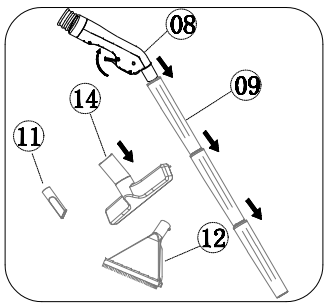 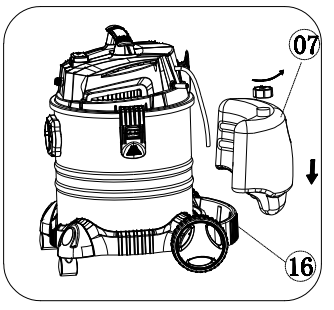   Armado de los accesorios de limpieza                      Llenar con agua limpia y detergenteModo de uso:                  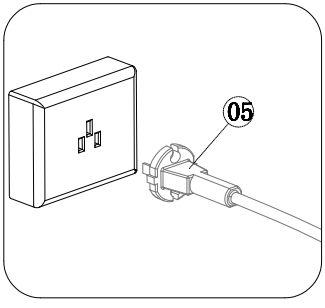 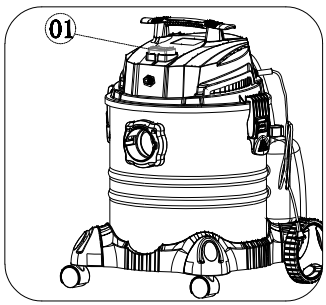     Enchufe el cable al tomacorriente                       Presione el botón de encendido/apagado 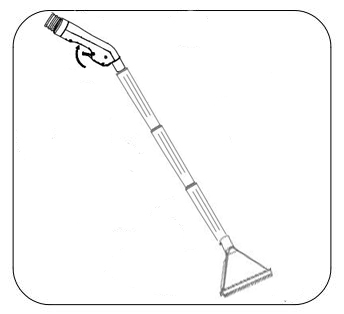  Presione el gatillo para comenzar la limpieza húmeda de la alfombra, tela o piso Nota: No la encienda cuando no haya líquido. Controle el recipiente del líquido en cada uso. .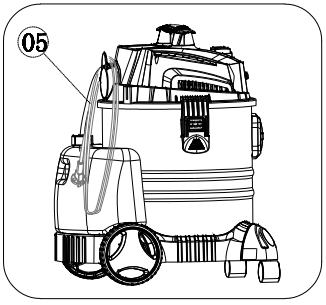 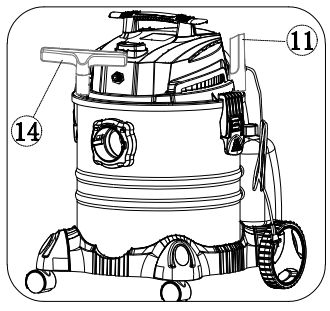      Uso del gancho para el cable                              Almacenamiento de accesoriosLimpieza y mantenimiento:                * El recipiente y la cubierta exterior deben limpiarse con regularidad* El recipiente sucio debe limpiarse con agua limpia* Limpie con un paño seco el recipiente después de aplicar el agua limpia* Limpie y reemplace el filtro según sea necesario* Si el funcionamiento de la máquina no es óptimo, realice la prueba de succión y revise la bolsa de recolección de polvo* La razón del mal funcionamiento suele ser el bloqueo de la sección de conexión o la conexión de alguna de sus partes* Si no funciona adecuadamente limpie las conexiones Nota: Descargue la bolsa recolectora de polvo una vez llena o no tendrá buen poder de succión.Solo utilice la bolsa cuando aspira en secoRevise que la manguera donde succiona el liquido, llegue hasta el forndo del tanque